جامعة باتنة 02 الشهيد مصطفى بن بولعيد   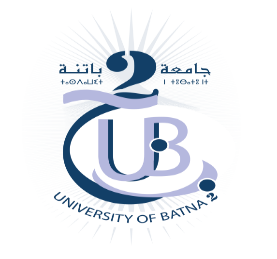  معهد العلوم وتقنيات النشاطات البدنية والرياضيةقسم التدريب الرياضيتقييم الأعمال الموجهة السداسي الثاني ماستر TD (تدريب رياضي)يتم تقييم الأعمال الموجهة السداسي الثاني ماستر (تدريب رياضي) في مقياس التخطيط والبرمجة في التدريب الرياضي (td) كما يلي :إنجاز من طرف كل طالب بطاقة فنية مفصلة وإرسالها عن طريق البريد الالكتروني للأستاذ المكلف بتدريس الأعمال الموجهة : karanadir64@gmail.comm.hassani@univ-batna2.dz      الرياضة: الاختصاص الجماعي للطالب      الفئة: اشبال      الأهداف: تطوير مهارة وتنمية صفة بدنية (من اختيار الطالب)      الفترة: فترة المنافسات (يوم قبل مقابلة رسمية)المدة80: دقيقة  